T250 A2 ECO TURNİKE ŞARTNAMESİ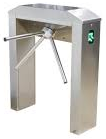 Turnike ebatları 200x840x1020 mm (yükseklik) boyutlarında ve %5 toleransı geçmeyecek şekilde imal edilmelidir. Turnike ana gövdesi  AISI 304 (EN 1.4301) paslanmaz çelikten imal edilmelidir. Diğer aksam ve parçalar korozyona dayanıklı kaplama yapılmalıdır. Turnike kapağı açılı yapıda olmalıdır.Turnike kolları en az 32 mm çapında, AISI 304 kalite (EN IS0 1127) en az 0,9 mm kalınlığında paslanmaz çelikten imal edilmelidir. Kolların turnikeye bağlandığı noktada mukavemeti artırmak amacıyla ST37 çelik malzemeden üretilmiş kol arka tapası bulunmalıdır.Paslanmaz kolların ucunda koruma amaçlı plastik tıpa yer almalıdır. Turnike ağırlığı 28 kg (+-5 kg) olmalıdır.Turnike merkezleme elemanı, mukavemeti kuvvetlendirmek açısından hassas döküm teknolojisi ile üretilmelidir.  Turnikeler ile iki yönlü geçiş kontrol sağlanabilmelidir. (bi-directional olmalıdır).Turnikeler 120 derece aralıkla yerleştirilmiş kontrollü dönebilen tripod kolları ile geçişi sağlamalı ve engellemelidir. Turnike tripod kolları iki mikroswitch yardımı ile konumunu algılamalıdır. Turnike elektronik kontrol sistemi 24 VDC güç ile çalışmalıdır. Sağlık emniyeti göz önünde bulundurularak düşük gerilim (24V) kullanılmalıdır. Turnikelerin çektikleri güç maximum 30W olmalıdır.Turnikeler istenildiği durumda geçiş yönü serbest ya da kontrollü olacak şekilde  ayarlanabilmelidir.Tripodlar 24 VDC selenoidler yardımıyla açık ve kilitli pozisyona gelmelidir. Kilitleme, selenoidler çekili konumda iken olmalıdır. Hareket kontrolü, -yarı dönüş geçildikten sonra bir sonraki konuma varış- yaylı ve hidrolik amortisörlü yapı sayesinde otomatik ve yumuşatılarak sağlanır özellikte olmalıdır. Turnike, özel yer bağlantı kaidesi ile basitçe montaj edilebilmelidir. Turnikenin her iki yönünde birer adet (yeşil ok/kırmızı X) ışıklı geçiş ikazı bulunmalıdır. Acil durum söz konusu olduğunda sistemin enerjisi kesilerek serbest geçiş imkânı sağlanmalıdır. Elektrik arızalarında veya kesintilerinde ana mekanizma serbest ve kilitsiz kalmalıdır. Turnikeler, –20, +50 °C sıcaklık değerleri arasında çalışabilmelidir. Turnike üreticisi; TS EN ISO 9001:2015, OHSAS 18001:2007, TS EN ISO 14001:2015 ve TSE Hizmet Yeterlilik Belgelerine sahip olmalıdır.